                                                                                                                                                                                                                                                                                                                                                                                                                                                                                                                                                                                                                                                                                                                                                                                                                                                                                                                                                                                                                                                                                                                                                                                                                                                                                                                                                                                                                                                                                                                                                                                                                                                                               	MESTSKÁ ČASŤ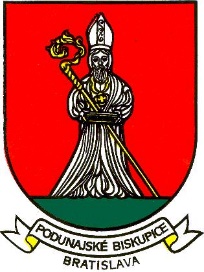 BRATISLAVA – PODUNAJSKÉ BISKUPICETrojičné námestie 11, 825 61 BratislavaMateriál určený na rokovanie: Miestna rada			:     15.02.2021Miestne zastupiteľstvo	:      23.02.2021Akčný plán 	- vyhodnotenie k 31.12.2020       - aktualizácia 2021Predkladá:					Materiál obsahuje:Mgr. Zoltán Pék				-  vyjadrenie miestnej rady a komisiístarosta					-  návrh uznesenia				           	            -  dôvodová správa-  žiadosť, katastrálna mapaZodpovedná:Ing. Mariana PáleníkováprednostkaVyjadrenie miestnej rady dňa 15.02.2021UZNESENIE č. 106/2021/MRMiestna rada odporúča miestnemu zastupiteľstvu schváliť predložený návrh uznesenia.Vyjadrenie komisiíKomisia finančná, podnikateľských činností a obchodu :neprerokovalaKomisia sociálnych vecí a zdravotníctva :neprerokovalaKomisia školstva, kultúry, mládeže a športu :neprerokovalaKomisia územného plánu, výstavby, životného prostredia, odpadov a cestného hospodárstva Členovia komisie ÚP, V, ŽP, OaCH berú na vedomie a odporúčajú materiál predložiť na rokovanie MiZ bez pripomienokNávrh  uznesenia(Na schválenie uznesenia je potrebný súhlas nadpolovičnej väčšiny prítomných poslancov)Miestne zastupiteľstvo MČ Bratislava – Podunajské Biskupice po prerokovaní :berie na vedomie :pravidelný odpočet realizácie Akčného plánu rozvoja Mestskej časti Bratislava –Podunajské Biskupiceaktualizáciu Akčného plánu rozvoja Mestskej časti Bratislava –Podunajské BiskupiceDôvodová správa :Miestne zastupiteľstvo Mestskej časti Bratislava –Podunajské Biskupice po prerokovaní 14.7.2020 prijalo uznesenie č. 206/2018-2022 , ktorým schválilo Akčný plán rozvoja Mestskej časti Bratislava –Podunajské Biskupice. Uznesenie ďalej ukladá predložiť aktualizáciu Akčného plánu rozvoja Mestskej časti Bratislava –Podunajské Biskupice ako samostatný bod rokovania miestneho zastupiteľstva na rokovaní, predmetom ktorého je rokovanie o návrhu rozpočtu na nasledujúce rozpočtové obdobie ako aj pravidelný odpočet realizácie Akčného plánu rozvoja Mestskej časti Bratislava –Podunajské Biskupice vždy k 30.6. a 31.12. a následné predloženie tohto odpočtu na najbližšie rokovanie miestneho zastupiteľstva.Na základe uvedeného uznesenia predkladáme na rokovanie miestnemu zastupiteľstvu aktualizáciu Akčného plánu s odpočtom realizácie úloh v ňom uvedených.Prehľadne sú uvedené aktivity realizované v roku 2020 v tabuľkovej časti, pričom ukončené aktivity v jednotlivých hlavných kapitolách rozdelených podľa záložiek tabuľkovej časti sú vyznačené bielymi poliami ( pred ukončením boli farebné ), pričom je v tabuľke uvedená aj celková výška investície. V zmysle uvedeného :Udržateľná mobilita : ukončené Priorita 1, body 2,3,4 v celkovej sume 175 784€ ( rekonštrukcie miestnych komunikácií Lotyšská – 74 000€, Baltská 39 900€, Bodrocká, Hronská 61 884€ ), všetky realizované v 4Q2020.Životné prostredie : zostáva v celom rozsahu, v roku 2020 neboli ukončené žiadne aktivity. Priorita 3, bod 1 ( Zelené srdce ) – rozpracovaný. Ukončená projektová dokumentácia, rokovanie s Magistrátom ohľadne zverenia pozemkov, požiadavka na projektanta vo veci rozdelenia rozpočtu na tri etapy realizácie, proces povoľovacieho konania a verejného obstarávania na zhotoviteľa stavby. Priorita 3, bod 2 ( vytvorenie priestranstva pri pošte Uzbecká ) – rozpracovaný. Ukončená urbanistická štúdia vo variantnom riešení. Po prezentácií variantného riešenia a odsúhlasení jedného z nich sa bude pokračovať. Aktuálny zostatok viazaných finančných prostriedkov pre túto akciu 135 000€. Priorita 4 bod 1, 2 ( nákup zametacieho vozidla a vozidla na odpad ) podanie žiadosti na Envirofond. Priorita 4, bod 3 osadenie smetných košov a lavičiek – v roku 2021 sa plánuje nákup malých smetných košov a lavičiek v celkovej sume 20 000€. Pripravuje sa VO na dodávateľa. Predpoklad realizácie do VI/2021.  ( finančné prostriedky použité na PD v tejto kapitole v roku 2020 31 200€ )Športoviská a detské ihriská : Priorita 1 , bod 2,3,4 ( Detské ihriská Podzáhradná, Baltská, Ipeľská ) realizácia 4Q 2020 v celkovej sume 164 246€. Odovzdanie ihrísk do užívania 10.2.2021Vzdelávanie : Priorita 3 bod 1 ( Rekonštrukcia jedálne a kuchyne vrátane MTV ZŠ Podzáhradná ) realizované v 3Q 2020 v celkovej výške investície 271 195€Sociálna starostlivosť : Priorita 4 , bod 1 ( kontaktný bod pre obete trestných činov ) zrealizované v roku 2020. Priorita 4, bod 2, v roku 2020 preinvestovaných 17 800€ na zakúpenie defibrilátora s príslušenstvom a zariadení na domáce tiesňové volania.Služby občanom : Priorita 1, bod 1, 2 (vytvorenie kancelárie informátora,  tvorba web stránky)Na základe uvedených skutočností možno konštatovať, že v roku 2020 bolo použitých z rozpočtu mestskej časti 660 225€ na zabezpečenie plnenia aktivít nadefinovaných a Akčnom pláne. 